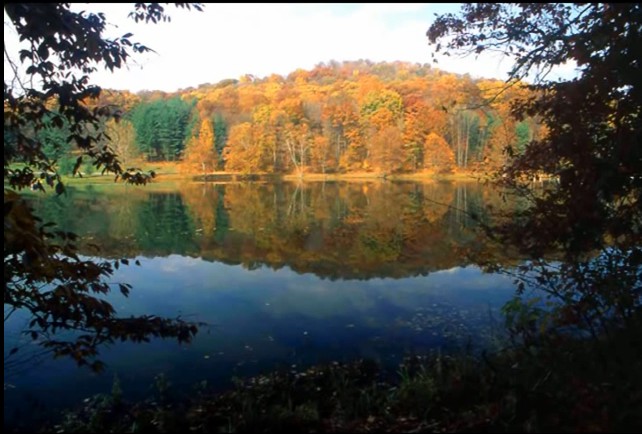 C'est en septembre.Il pleut, il pleut, étangs, lacs et rivièresRemontent leur niveau avant le début de l'hiver.Qu'il est agréable de regarder danserLa surface de l'eau doucement agitéePar le vent ou le courant dans les rivières,Il se transforme en cascade ou torrent extraordinaire.Le charme est envoûtant, les berges s'embellissent,Elles se vêtent de tons flamboyants, un vrai déliceS'offre à mon regard qui le transmet à mon âmeEt mon cœur sombre dans un bonheur grisant.Je perçois les clapotis sur les galets dans les ruisseaux,Le long des bordures escarpées léchées par l'eau.Le soleil glisse ses rayons dans les branchagesPour faire étinceler la nature en costume automnal.Le spectacle, bien qu'éphémère, caresse mon cœur,La nature se métamorphose, c'est toujours du bonheur.Marie Laborde.